MungallJuly 18, 2017Honourable Michelle MungallMinister of Energy, Mines, and Petroleum ResourcesParliament BuildingsVictoria, British Columbia V8V 1X4Dear Minister Mungall:Congratulations on your new appointment as Minister of Energy, Mines, and Petroleum Resources.It has never been more important for new leadership that works for ordinary people, not just those at thetop.It is your job to deliver that leadership in your ministry.Our government made three key commitments to British Columbians.Our first commitment is to make life more affordable. Too many families were left behind for too long bythe previous government. They are counting on you to do your part to make their lives easier.Our second commitment is to deliver the services that people count on. Together, we can ensure thatchildren get access to the quality public education they need to succeed, that families can get timelymedical attention, and that our senior citizens are able to live their final years with dignity.These and other government services touch the lives of British Columbians every day. It is your job asminister to work within your budget to deliver quality services that are available and effective.Our third key commitment is to build a strong, sustainable, innovative economy that works for everyone,not just the wealthy and the well-connected. Together, we are going to tackle poverty and inequality,create good-paying jobs in every corner of the province, and ensure people from every background havethe opportunity to reach their full potential.These three commitments along with your specific ministerial objectives should guide your work andshape your priorities from day to day. I expect you to work with the skilled professionals in the publicservice to deliver on this mandate.…/2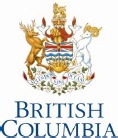 2As you are aware, we have set up aConfidence and Supply Agreementwith the B.C. Green caucus. Thisagreement is critical to the successof our government. Accordingly, the principles of “good faith and nosurprises” set out in that document should also guide your work going forward. As minister, you are responsible for ensuring members of the B.C. Green caucus are appropriatelyconsulted on major policy issues, budgets, legislation and other matters as outlined in our agreement. Thisconsultation should be coordinated through the Confidence and Supply Agreement Secretariat in thePremier’s Office. The secretariat is charged with ensuring that members of the B.C. Green caucus are provided access to key documents and officials as set out in the agreement. This consultation andinformation sharing will occur in accordance with protocols established jointly by government and theB.C. Green caucus, and in accordance with relevant legislation.British Columbians expect our government to work together to advance the public good. That meansseeking out, fostering, and advancing good ideas regardless of which side of the house they come from.Our government put forward a progressive vision for a Better B.C. that has won broad support with allmembers of the legislature. There is consensus on the need to address many pressing issues such asreducing health-care wait times, addressing overcrowded and under-supported classrooms, taking actionon climate change, tackling the opioid crisis, and delivering safe, quality, affordable child care for all. Asone of my ministers, I expect you to build on and expand that consensus to help us better deliver newleadership for British Columbians.As part of our commitment to true, lasting reconciliation with First Nations in British Columbia ourgovernment will be fully adopting and implementing the United Nations Declaration on the Rights ofIndigenous Peoples (UNDRIP), and the Calls to Action of the Truth and Reconciliation Commission. Asminister, you are responsible for moving forward on the calls to action and reviewing policies, programs,and legislation to determine how to bring the principles of the declaration into action in British Columbia.In your role as Minister of Energy, Mines, and Petroleum Resources I expect that you will makesubstantive progress on the following priorities:Create a roadmap for the future of B.C. energy that will drive innovation, expand energy-efficiencyand conservation programs, generate new energy responsibly and sustainably, and create lasting good jobs across the province.Reinvigorate the Innovative Clean Energy fund to boost investments in groundbreaking new energytechnologies and climate change solutions.Freeze B.C. Hydro rates while conducting a comprehensive review of the Crown corporation.Immediately refer the Site C dam construction project to the B.C. Utilities Commission on thequestion of economic viability and consequences to British Columbians in the context of the currentsupply and demand conditions prevailing in the B.C. market.Establish a BC Mining Jobs Task Force to create and sustain good jobs in this important industry.…/3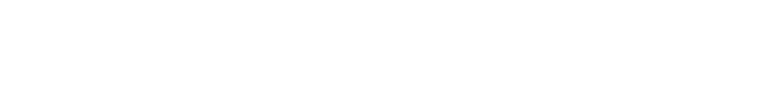 3Develop an improved and properly resourced approvals process to assess mining applications, andincrease industry safety by establishing an independent oversight unit.Ensure British Columbians benefit from liquefied natural gas projects by requiring proposals to meetthe following four conditions:(1) Proposals must include express guarantees of jobs and training opportunities for BritishColumbians;(2) Proposals must provide a fair return for our resource;(3) Proposals must respect and make partners of First Nations; and(4) Proposals must protect our air, land and water, including living up to our climatecommitments.All members of Cabinet are expected to review, understand and act according to the Members Conflict of Interest Act  and to conduct themselves with the highest level of integrity. Remember, as a minister of theCrown, the way you conduct yourself will reflect not only on yourself, but on your Cabinet colleaguesand our government as a whole.I look forward to working with you in the coming weeks and months ahead.It will take dedication, hard work, and a real commitment to working for people to make it happen, but Iknow you’re up to the challenge. Sincerely,John HorganPremier